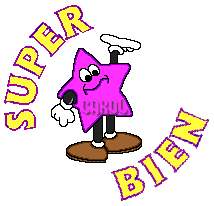 Semana : NoviembreASIGNATURA: LenguajeASIGNATURA: LenguajePlan Leo PrimeroProfesor(a): María Cecilia Estay MachucaPlan Leo PrimeroProfesor(a): María Cecilia Estay MachucaPlan Leo PrimeroProfesor(a): María Cecilia Estay MachucaNombre Estudiante:Nombre Estudiante:Curso:  1 BásicoUnidad 3:  Leer y ComprenderUnidad 3:  Leer y ComprenderUnidad 3:  Leer y ComprenderRealizar con el estudiante las clases 15 y 16 del texto del estudiante. Realizar con el estudiante las clases 15 y 16 del texto del estudiante. Realizar con el estudiante las clases 15 y 16 del texto del estudiante. Recursos de aprendizaje a utilizar: texto estudiante Leo PrimeroRecursos de aprendizaje a utilizar: texto estudiante Leo PrimeroRecursos de aprendizaje a utilizar: texto estudiante Leo PrimeroInstructivo para trabajar las clases de Lenguaje del programa “Leo Primero”El o la estudiante desarrollará una clase por semana. Todas las clases deben ser apoyadas y supervisadas por un adulto.En estas dos clases se desarrolla la comprensión de lectura tanto a nivel oral como escrita, lectura de textos informativos y poema, conocimiento de nuevas palabras (vocabulario) y la escritura Clase 15: Cuente a los estudiantes que durante la clase leerán el cuento "Petruska" y profundizarán la comprensión del cuento “El pintor de pajaritos”. Además, reconocerán y escribirán palabras con la letra p y ampliarán el vocabulario.Actividad 1 página 86:Cuando ustedes se levantan ¿están contentos o están tristes? ¿Por qué? Escuchen el cuento “Petruska”.       Comentar: ¿Con qué ánimo se levanta cada día Petruska? ¿Por qué? ¿Quién es Yosi? ¿Por qué tiene ese nombre? ¿Qué contenía la bola gigante que se les atravesó en el camino a Yosi y Petruska? ¿Por qué Frida dijo que era un ave migratoria? ¿Qué significa la palabra migratoria?  Actividad 2 página 86: Escuchen nuevamente el cuento “El pintor de pajaritos”Actividad 3 página 87 - 88: Responde las preguntas de comprensión marcando la opción que creas correcta.Actividad 4 página 88:  Completa el cuadro con las palabras que faltan y lee.Actividad 5 página 89:  Une los que tienen cinco sonidos. Sigue el ejemplo. Actividad 6 página 90: Observa y nombra los dibujos.  ¿Qué categorías se pueden formar?Actividad 7 página 91: Escribe dos palabras con la letra p.Actividad 8 página 91: LeerCompletar el ticket de salida 15 al finalizar la página 91. Tomarle una foto y enviarlo al whatsapp Leo Primero.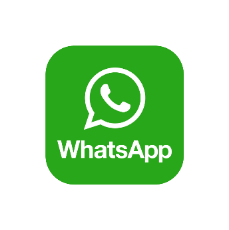 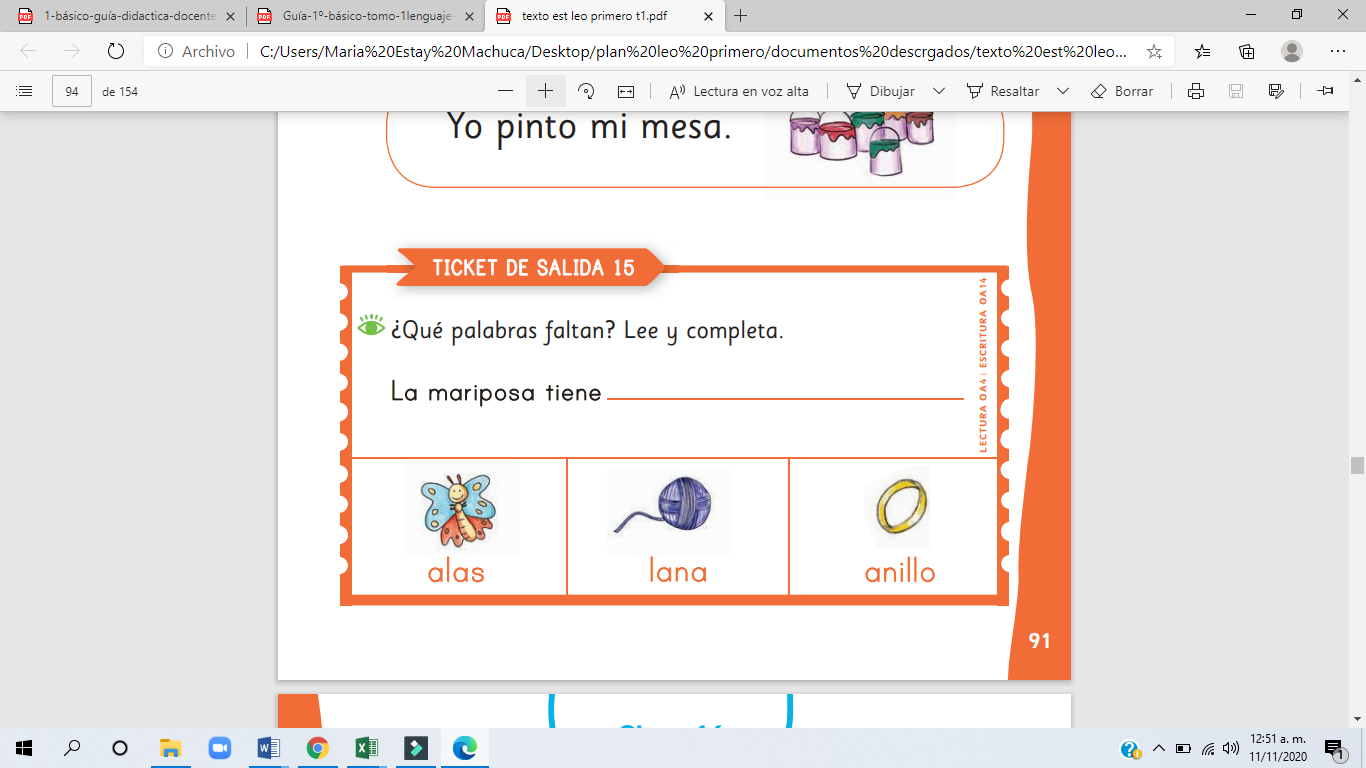 Clase 16:Cuente a los estudiantes que durante esta clase profundizarán la comprensión de los textos "El pintor de pajaritos" y "Petruska", continuarán desarrollando sus habilidades de lectura y escritura y finalmente escribirán un diálogo simple y ampliarán el vocabulario. Actividad 1 página 92: Recordemos: ¿Les gustó el cuento "Petruska"? ¿Por qué? Escuchen nuevamente el cuento “Petruska”.Comentemos: ¿Cómo conoció Petruska a Frida?  ¿Fue fácil o difícil rescatarla? ¿Por qué? El texto dice que "Frida elevó el vuelo y emprendió su viaje". ¿Qué significa emprender un viaje?  ¿Por qué el cuento se titula "Petruska. Solo quedan dos días"?Actividad 2 página 92: Escucha nuevamente el cuento “El pintor de pajaritos”.Actividad 3 página 93:Recuerda y ordena el cuento. Escribe 1, 2, 3 y 4 donde corresponda.Narra el cuento con tus palabras.Actividad 4 página 94: Observa el cuento “El pintor de pajaritos”. Elige tres palabras que puedas dibujar. Dibújalas y escribe sus nombres.Actividad 5 página 95:  Observa y nombra los dibujos. Encierra el nombre que corresponde. Actividad 6 página 96:Observa. ¿Qué crees que conversan? Escribe.Actividad 7 página 97:Lee nombres de personas.Completar el ticket de salida 16 al finalizar la página 97. Tomarle una foto y enviarlo al whatsapp Leo Primero. 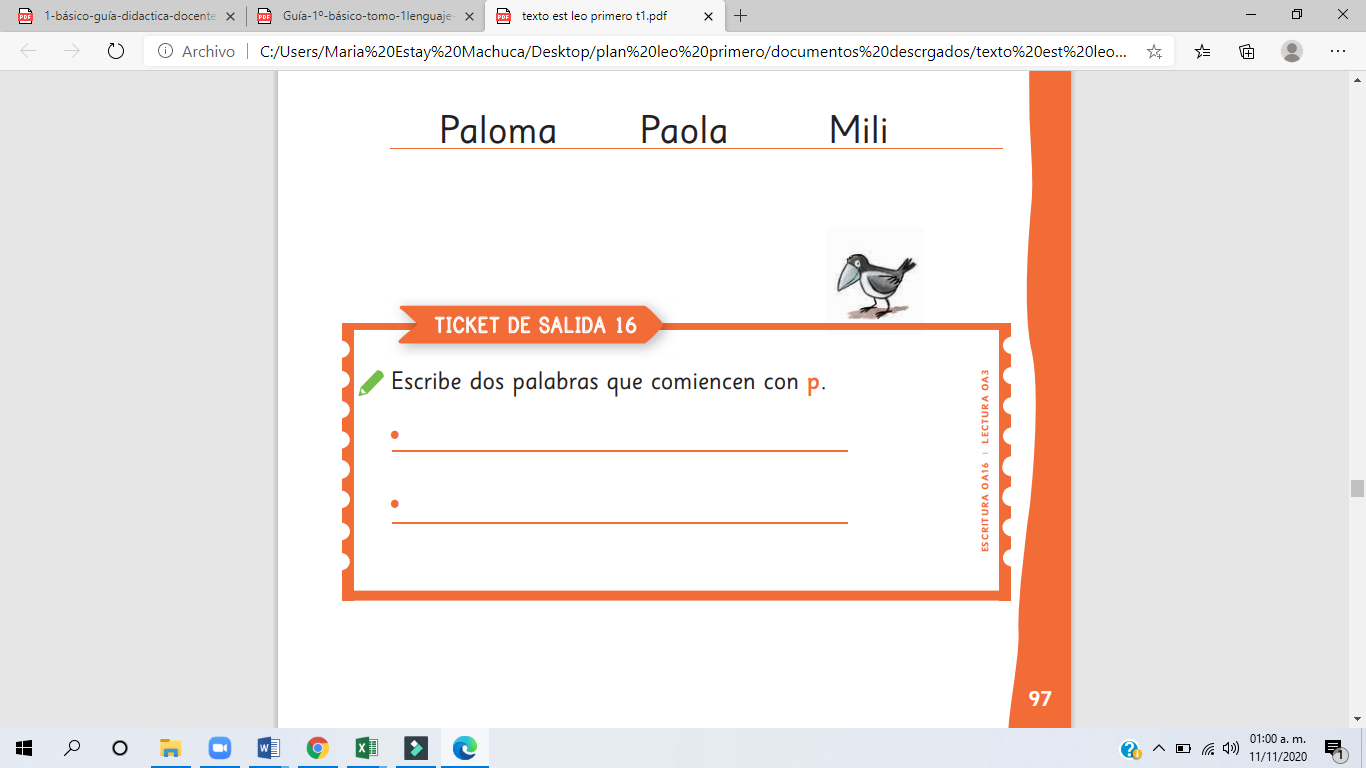 Ante cualquier dificultad, consultar al whatsapp leo primero. GraciasInstructivo para trabajar las clases de Lenguaje del programa “Leo Primero”El o la estudiante desarrollará una clase por semana. Todas las clases deben ser apoyadas y supervisadas por un adulto.En estas dos clases se desarrolla la comprensión de lectura tanto a nivel oral como escrita, lectura de textos informativos y poema, conocimiento de nuevas palabras (vocabulario) y la escritura Clase 15: Cuente a los estudiantes que durante la clase leerán el cuento "Petruska" y profundizarán la comprensión del cuento “El pintor de pajaritos”. Además, reconocerán y escribirán palabras con la letra p y ampliarán el vocabulario.Actividad 1 página 86:Cuando ustedes se levantan ¿están contentos o están tristes? ¿Por qué? Escuchen el cuento “Petruska”.       Comentar: ¿Con qué ánimo se levanta cada día Petruska? ¿Por qué? ¿Quién es Yosi? ¿Por qué tiene ese nombre? ¿Qué contenía la bola gigante que se les atravesó en el camino a Yosi y Petruska? ¿Por qué Frida dijo que era un ave migratoria? ¿Qué significa la palabra migratoria?  Actividad 2 página 86: Escuchen nuevamente el cuento “El pintor de pajaritos”Actividad 3 página 87 - 88: Responde las preguntas de comprensión marcando la opción que creas correcta.Actividad 4 página 88:  Completa el cuadro con las palabras que faltan y lee.Actividad 5 página 89:  Une los que tienen cinco sonidos. Sigue el ejemplo. Actividad 6 página 90: Observa y nombra los dibujos.  ¿Qué categorías se pueden formar?Actividad 7 página 91: Escribe dos palabras con la letra p.Actividad 8 página 91: LeerCompletar el ticket de salida 15 al finalizar la página 91. Tomarle una foto y enviarlo al whatsapp Leo Primero.Clase 16:Cuente a los estudiantes que durante esta clase profundizarán la comprensión de los textos "El pintor de pajaritos" y "Petruska", continuarán desarrollando sus habilidades de lectura y escritura y finalmente escribirán un diálogo simple y ampliarán el vocabulario. Actividad 1 página 92: Recordemos: ¿Les gustó el cuento "Petruska"? ¿Por qué? Escuchen nuevamente el cuento “Petruska”.Comentemos: ¿Cómo conoció Petruska a Frida?  ¿Fue fácil o difícil rescatarla? ¿Por qué? El texto dice que "Frida elevó el vuelo y emprendió su viaje". ¿Qué significa emprender un viaje?  ¿Por qué el cuento se titula "Petruska. Solo quedan dos días"?Actividad 2 página 92: Escucha nuevamente el cuento “El pintor de pajaritos”.Actividad 3 página 93:Recuerda y ordena el cuento. Escribe 1, 2, 3 y 4 donde corresponda.Narra el cuento con tus palabras.Actividad 4 página 94: Observa el cuento “El pintor de pajaritos”. Elige tres palabras que puedas dibujar. Dibújalas y escribe sus nombres.Actividad 5 página 95:  Observa y nombra los dibujos. Encierra el nombre que corresponde. Actividad 6 página 96:Observa. ¿Qué crees que conversan? Escribe.Actividad 7 página 97:Lee nombres de personas.Completar el ticket de salida 16 al finalizar la página 97. Tomarle una foto y enviarlo al whatsapp Leo Primero. Ante cualquier dificultad, consultar al whatsapp leo primero. GraciasInstructivo para trabajar las clases de Lenguaje del programa “Leo Primero”El o la estudiante desarrollará una clase por semana. Todas las clases deben ser apoyadas y supervisadas por un adulto.En estas dos clases se desarrolla la comprensión de lectura tanto a nivel oral como escrita, lectura de textos informativos y poema, conocimiento de nuevas palabras (vocabulario) y la escritura Clase 15: Cuente a los estudiantes que durante la clase leerán el cuento "Petruska" y profundizarán la comprensión del cuento “El pintor de pajaritos”. Además, reconocerán y escribirán palabras con la letra p y ampliarán el vocabulario.Actividad 1 página 86:Cuando ustedes se levantan ¿están contentos o están tristes? ¿Por qué? Escuchen el cuento “Petruska”.       Comentar: ¿Con qué ánimo se levanta cada día Petruska? ¿Por qué? ¿Quién es Yosi? ¿Por qué tiene ese nombre? ¿Qué contenía la bola gigante que se les atravesó en el camino a Yosi y Petruska? ¿Por qué Frida dijo que era un ave migratoria? ¿Qué significa la palabra migratoria?  Actividad 2 página 86: Escuchen nuevamente el cuento “El pintor de pajaritos”Actividad 3 página 87 - 88: Responde las preguntas de comprensión marcando la opción que creas correcta.Actividad 4 página 88:  Completa el cuadro con las palabras que faltan y lee.Actividad 5 página 89:  Une los que tienen cinco sonidos. Sigue el ejemplo. Actividad 6 página 90: Observa y nombra los dibujos.  ¿Qué categorías se pueden formar?Actividad 7 página 91: Escribe dos palabras con la letra p.Actividad 8 página 91: LeerCompletar el ticket de salida 15 al finalizar la página 91. Tomarle una foto y enviarlo al whatsapp Leo Primero.Clase 16:Cuente a los estudiantes que durante esta clase profundizarán la comprensión de los textos "El pintor de pajaritos" y "Petruska", continuarán desarrollando sus habilidades de lectura y escritura y finalmente escribirán un diálogo simple y ampliarán el vocabulario. Actividad 1 página 92: Recordemos: ¿Les gustó el cuento "Petruska"? ¿Por qué? Escuchen nuevamente el cuento “Petruska”.Comentemos: ¿Cómo conoció Petruska a Frida?  ¿Fue fácil o difícil rescatarla? ¿Por qué? El texto dice que "Frida elevó el vuelo y emprendió su viaje". ¿Qué significa emprender un viaje?  ¿Por qué el cuento se titula "Petruska. Solo quedan dos días"?Actividad 2 página 92: Escucha nuevamente el cuento “El pintor de pajaritos”.Actividad 3 página 93:Recuerda y ordena el cuento. Escribe 1, 2, 3 y 4 donde corresponda.Narra el cuento con tus palabras.Actividad 4 página 94: Observa el cuento “El pintor de pajaritos”. Elige tres palabras que puedas dibujar. Dibújalas y escribe sus nombres.Actividad 5 página 95:  Observa y nombra los dibujos. Encierra el nombre que corresponde. Actividad 6 página 96:Observa. ¿Qué crees que conversan? Escribe.Actividad 7 página 97:Lee nombres de personas.Completar el ticket de salida 16 al finalizar la página 97. Tomarle una foto y enviarlo al whatsapp Leo Primero. Ante cualquier dificultad, consultar al whatsapp leo primero. Gracias